R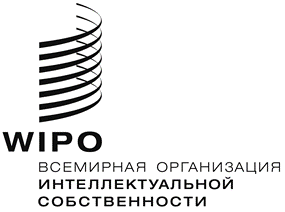 CDIP/25/3оригинал: английскийдата: 5 марта 2020 г.Комитет по развитию и интеллектуальной собственности (КРИС)Двадцать пятая сессияЖенева, 18 – 22 мая 2020 г.ОТЧЕТ О ВЕБИНАРАХ ПО ВОПРОСАМ ОКАЗАНИЯ ТЕХНИЧЕСКОЙ ПОМОЩИподготовлен СекретариатомНа своей двадцать третьей сессии, состоявшейся 20 – 24 мая 2019 г., Комитет по развитию и интеллектуальной собственности (КРИС) обсудил создание прототипа веб-форума по вопросам технической помощи (документ CDIP/23/9) и принял следующее решение, содержащееся в пункте 8.1 резюме Председателя:«Комитет (…) просил Секретариат создать платформу вебинара, информация о которой содержится в варианте B, на первоначальный период в шесть месяцев и представить отчет об оценке вебинара на 25-й сессии Комитета для дальнейшего рассмотрения».В ответ на эту просьбу Секретариат ВОИС создал серию вебинаров по вопросам технической помощи.  В соответствии с вариантом B, представленным в документе CDIP/23/9, по окончании пилотной стадии проекта Комитет «обсудит целесообразность вебинаров с тем, чтобы оценить, стоит ли продолжать использовать их в существующем виде, нужно ли изменить формат или отказаться от него».В настоящем документе содержится отчет о серии вебинаров; данный отчет совместно с документом CDIP/25/4 призван содействовать рассмотрению данного вопроса Комитетом.  В приложении к настоящему документу содержится отчет о проведении восьми вебинаров, подготовленных лекторами в сотрудничестве с Отделом координации деятельности в рамках Повестки дня в области развития (DACD) ВОИС.АДМИНИСТРАТИВНАЯ ПОДДЕРЖКА ПЛАТФОРМЫ ВЕБИНАРОВАдминистративную поддержку вебинаров осуществляли сотрудники DACD в тесном сотрудничестве с соответствующими отделами / секторами ВОИС, а именно: региональными бюро, Департаментом стран с переходной и развитой экономикой, внешними бюро ВОИС, Отделом публикаций, Департаментом информационно-коммуникационных технологий и Отделом новостей и СМИ.В июле 2019 г. Секретариат создал веб-страницу вебинаров, выйти на которую можно с главной страницы Повестки дня в области развития (ПДР).  На странице была размещена информация о предстоящих вебинарах, о том, как зарегистрироваться и принять участие, а также о системных требованиях для того, чтобы присоединиться к вебинарам в онлайновом режиме или по телефонной связи.Вебинары проводились в режиме реального времени с использованием программы «Gotowebinar».  Видеозаписи всех вебинаров и презентации в формате «Power point» доступны на веб-странице вебинаров.ВЫБОР ТЕМ И СПЕЦИАЛИСТОВ В целях удовлетворения интересов государств-членов с точки зрения покрытия всех языков и географических регионов Секретариат провел восемь вебинаров (перечислены ниже): по одному на каждом из шести официальных языков ООН, а также два дополнительных вебинара на английском языке для англоговорящих стран Африки и Карибского бассейна.Темы и лекторы выбирались с учетом консультаций с государствами-членами, а также соответствующими региональными бюро ВОИС, Департаментом стран с переходной и развитой экономикой, и/или внешними бюро ВОИС.  Особое внимание при выборе темы уделялось особым потребностям и интересам различных регионов, учитывая также то, что, по решению Комитета, вебинары, проводимые в ходе пилотной стадии проекта, должны быть посвящены теме технической помощи.В соответствии с документом CDIP/23/9, Секретариат предложил государствам-членам высказать свои пожелания по темам вебинаров и кандидатурам специалистов. Однако большинство предложений, полученных Секретариатом изначально, не соответствовали тематике технической помощи.  После проведения консультаций с соответствующими государствами-членами было принято решение выбрать другие темы для пилотной стадии.Отбор и назначение лекторов проводились на основе их опыта в соответствующей сфере, а также знания обсуждаемой темы, языка и специфики региона.СТРУКТУРА и основные особенности вебинаровВсе восемь вебинаров были построены по одной базовой модели с небольшими расхождениями:вебинары открывали представители DACD;вступление к вебинарам зачитывали представители соответствующих региональных бюро, Департамента стран с переходной и развитой экономикой или соответствующего внешнего бюро ВОИС;лекции читали привлеченные для проведения семинара специалисты.  На своих экранах участники вебинаров могли видеть выступление лектора через веб-камеру параллельно с презентацией в формате «Power Point»;сессию вопросов и ответов (Q&A) проводили представители ВОИС.  Участники могли задать вопросы в письменном виде через чат-окно.  Ответы давались в устной форме.Так как вебинары проводились в режиме реального времени, перед непосредственным проведением вебинаров DACD организовал также технические проверки и тестовые сессии с участием лекторов и всех соответствующих действующих лиц.  Данные меры были направлены на минимизацию влияния технических проблем во время живой сессии и на обеспечение эффективной организации лекции.Вебинары проводились в интерактивной форме, особенно что касается сессии вопросов и ответов.  Участники задали достаточно вопросов по различным аспектам темы, что отражало разнообразный состав аудитории.  Некоторые вопросы были адресованы лекторам, другие – представителям ВОИС.  На те вопросы, которые не удалось рассмотреть в ходе вебинара в связи с ограниченным временем, позднее были даны ответы по электронной почте.Число регистраций, посещений и ответов на вопросник о степени удовлетворенности, высланный участникам по окончании вебинара, варьировалось; данные представлены в таблице ниже:Собранная в рамках опроса участников обратная связь была в целом положительной.  Как подробно описано в содержащихся в приложении к настоящему документу отчетах о проведении вебинаров, большинство участников, заполнивших вопросники (доля участников, заполнивших вопросники, варьировалась в зависимости от вебинара), были удовлетворены вебинарами и заявили о своем желании принимать участие в аналогичных мероприятиях и рекомендовать их своим знакомым.  Полученная от лекторов обратная связь (как неформальная, так и собранная с помощью отчетов о проведении) была также положительной.РАСПРОСТРАНЕНИЕ ИНФОРМАЦИИ О ВЕБИНАРАХРаботу по распространению информации о вебинарах выполнял Секретариат при поддержке лекторов.Сначала была определена целевая аудитория каждого вебинара с учетом особенностей конкретных регионов и языков.  В большинстве случаев целевая аудитория включала среди прочих:  сотрудников ведомств ИС и других бенефициаров технической помощи, консультантов, привлеченных ВОИС для оказания технической помощи, сотрудников ВОИС, ответственных за оказание технической помощи, сотрудников постоянных представительств и других правительственных учреждений, а также других имеющих отношение к деятельности ВОИС лиц различных профилей. Далее среди представителей выбранной целевой аудитории распространялась информация о мероприятии, с тем чтобы привлечь внимание к вебинарам и максимизировать число участников.  Информация о вебинарах распространялась через рассылку по электронной почте, на веб-сайте ВОИС и в некоторых случаях в социальных сетях (Twitter). ПОКАЗАТЕЛЬ ОСВОЕНИЯ БЮДЖЕТНЫХ СРЕДСТВПервоначально на пилотную стадию проекта проведения вебинаров было выделено 75 745 шв. франков.  Реально было затрачено 56 847 шв. франков.  Таким образом, показатель освоения бюджетных средств составил 75 процентов.КРИС предлагается:принять к сведению информацию, содержащуюся в настоящем документе; иобсудить дальнейшие действия. [Приложение следует]№НазваниеДатаЯзыкIИспользование новых инструментов и методик для эффективного оказания технической помощи в арабском регионе18 сентября 2019 г.АрабскийIIТехническая помощь: возможности для профессионального развития	25 октября 2019 г.РусскийIIIИнтеллектуальная собственность, экспорт и иностранные инвестиции: техническая помощь ВОИС и содействие синергии14 ноября 2019 г.ИспанскийIVИнтеллектуальная собственность, экспорт и иностранные инвестиции: техническая помощь ВОИС и содействие синергии28 ноября 2019 г.АнглийскийVЗначение технической помощи в области ИС и инноваций для развития деловой конкуренции в Африке10 декабря 2019 г.АнглийскийVIСтратегическое использование технической помощи ВОИС для ускорения развития, основанного на инновациях11 декабря 2019 г.АнглийскийVIIЗначение технической помощи в области ИС и инноваций для развития деловой конкуренции в Африке16 декабря 2019 г.ФранцузскийVIIIЗначение технической помощи для разработки и осуществления эффективной стратегии в области ИС17 декабря 2019 г.Китайский№ЯзыкЧисло регистраций на участиеЧисло посещенийДоля участников, заполнивших вопросникIАрабский1617756%IIРусский1595630%IIIИспанский2739252%IVАнглийский (Карибский бассейн)2095843%VАнглийский (Африка)983250%VIАнглийский (Азиатско-тихоокеанский регион)1556761%VIIФранцузский912665%VIIIКитайский535623%